МУ «ОДО Ачхой-Мартановского муниципального района»Муниципальное бюджетное дошкольное образовательное учреждение «ДЕТСКИЙ САД № 1 «СКАЗКА» С. АЧХОЙ-МАРТАН» АЧХОЙ-МАРТАНОВСКОГО МУНИЦИПАЛЬНОГО РАЙОНА(МБДОУ «Детский сад № 1 «Сказка» с. Ачхой-Мартан» Ачхой-Мартановского муниципального района)МУ «ТIехьа-Мартананмуниципальни кIоштан ШДО»ТIЕХЬА-МАРТАНАН МУНИЦИПАЛЬНИ КIОШТАН муниципальнибюджетнишколазхойнучреждени«ТIЕХЬА-МАРТАНАН ЮЬРТАН № 1 ЙОЛУ БЕРИЙН БЕШ «СКАЗКА»(ТIехьа-Мартананмуниципальни кIоштан МБШДУ «ТIехьа-Мартананюьртан № 1 йолуберийнбеш «Сказка»)Исх.2от   30. 06. 2019г.ОТЧЁТо реализации Единой Концепциидуховно-нравственного воспитания и развития подрастающего поколения Чеченской Республикиза II квартал  2019г.Отчёт подготовила старший воспитатель                                                             МБДОУ «Детский сад № 1 «Сказка» с. Ачхой-Мартан» Дубаева А.И.2019г.4 апреля  в ДОУ, в рамках реализации ЕК по духовно - нравственному воспитанию и развитию подрастающего поколения и по плану воспитательно-образовательной работы прошла выставка детских рисунков на тему: «Весна пришла в моё село», выставка проведена  с целью формирования представлений у дошкольников о своём родном селе, воспитанию нравственно-патриотических чувств, любви к своей малой Родине.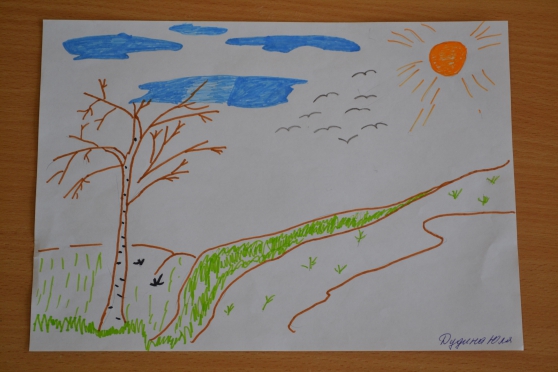 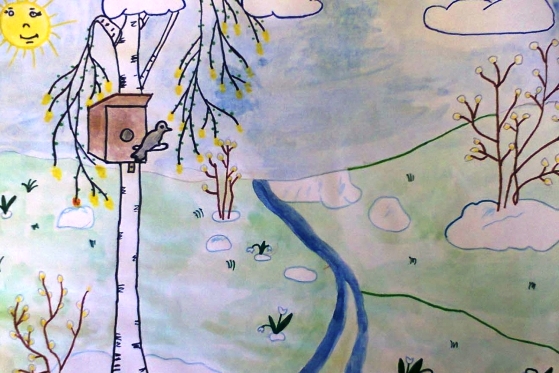 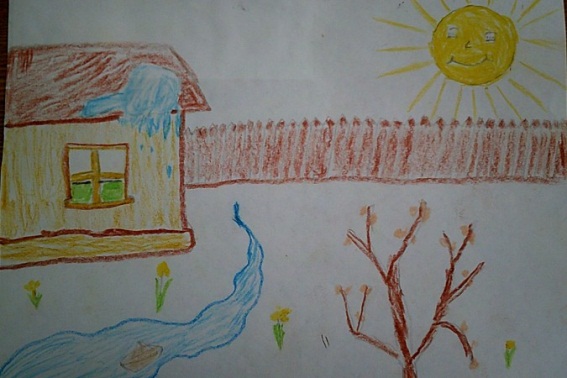 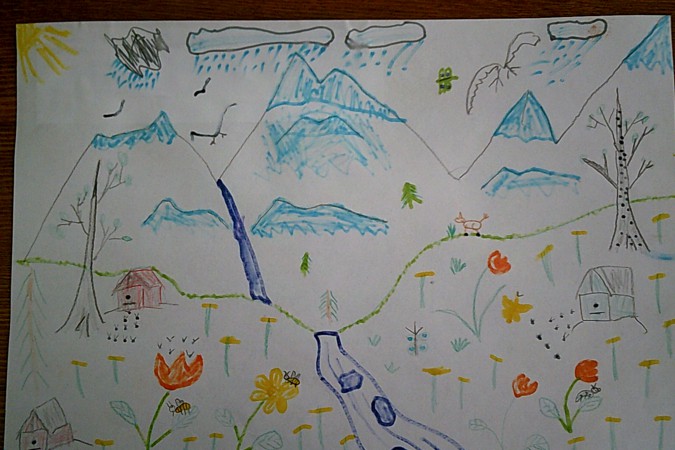 5 апреля в ДОУ, в рамках реализации ЕК по духовно - нравственному воспитанию и развитию подрастающего поколения и по плану воспитательно-образовательной работы в детском саду прошло  мероприятие  «День смеха». Воспитатели всех возрастных групп познакомили детей с праздником юмора и смеха. Провели спортивные игры и развивающие физкультурные занятия на участке детского сада. Целью проведённых  физических занятий способствовало развитие физических качеств; приобщение дошкольников к регулярным занятиям физической культурой, популяризация физкультуры и здорового образа жизни.7 апреля в ДОУ, в рамках реализации ЕК по духовно - нравственному воспитанию и развитию подрастающего поколения и по плану воспитательно-образовательной работы были проведены мероприятия, посвящённые Всемирному Дню здоровья.«День здоровья»– ежегодный неотъемлемый праздник в нашем дошкольном учреждении. В нашем детском саду он входит в состав целой системы физкультурно-оздоровительных мероприятий как одна из форм работы с воспитанниками ДОУ и их родителями. Основная задача данного мероприятия – привлечь детей и родителей к здоровому образу жизни. Только благодаря личному участию они могут понаблюдать за своим ребенком в коллективе, оценить уровень его физической подготовки. Веселая и задорная атмосфера таких дней передается не только воспитанникам, но и взрослым, что способствует пробуждению у них интереса к общению со своими детьми.Интересно, динамично прошли на свежем воздухе спортивные эстафеты в рамках акции, которая началась с речевки:«Чтоб расти и закаляться, не по дням, а по часам физкультурой же, конечно, заниматься нужно нам. Мы уже сильней сегодня, Мы сильнее, чем вчера, на весёлый день здоровья, приглашаем вас друзья!»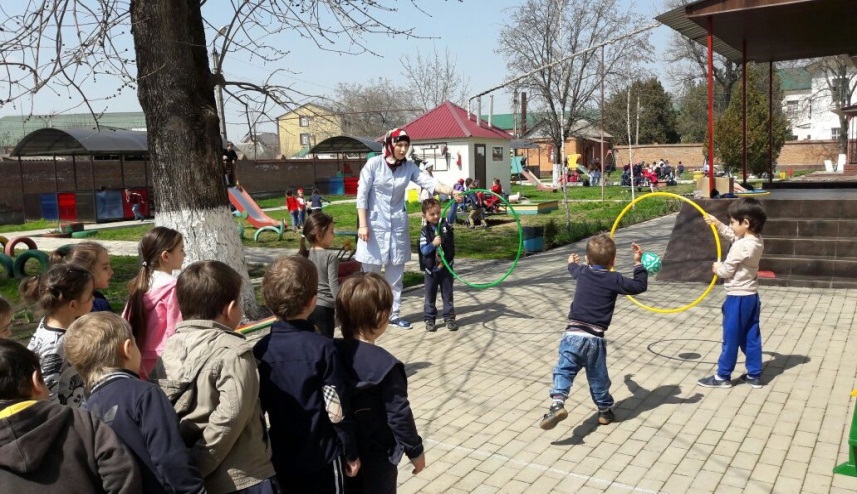 Физкультурно-оздоровительные мероприятия прошли в средней группе. Воспитатель Майрабиева Б.Л.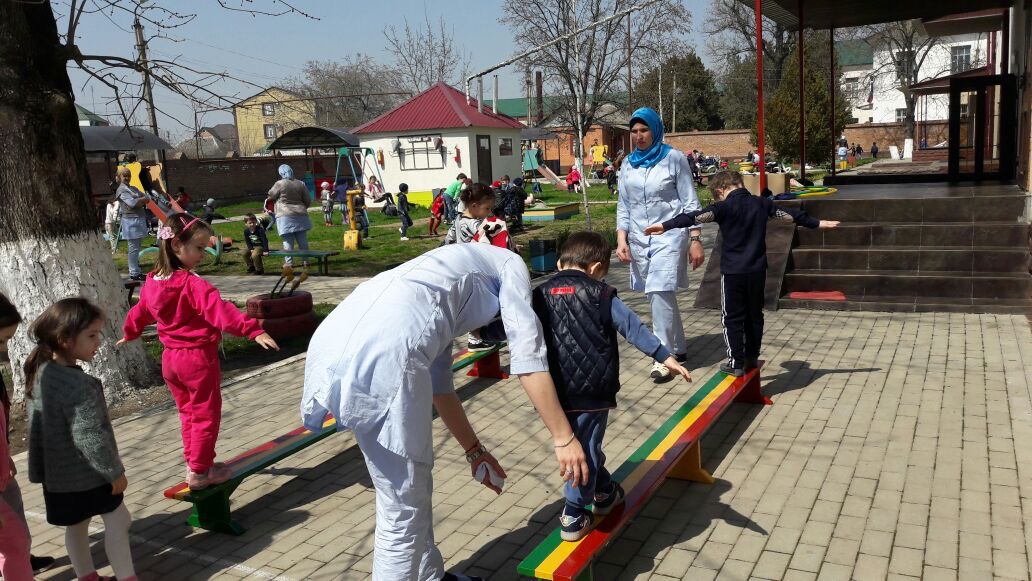 16 апреля в ДОУ, в рамках реализации ЕК по духовно - нравственному воспитанию и развитию подрастающего поколения и по плану воспитательно-образовательной  работы  коллектив ДОУ принял участие в мероприятии на площади с.Ачхой-Мартан, посвященной Дню Мира в Чеченской Республике.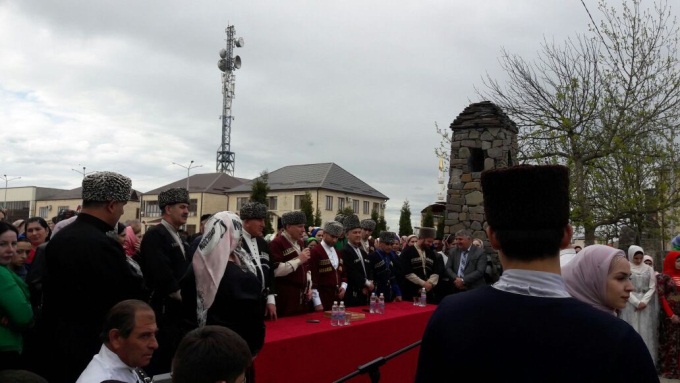 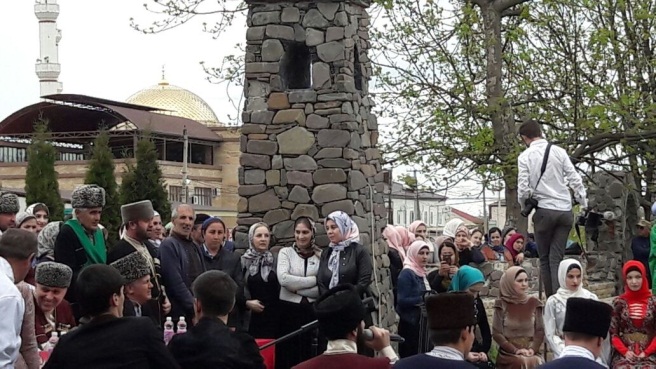 17 апреля в ДОУ, в рамках реализации ЕК по духовно - нравственному воспитанию и развитию подрастающего поколения и по плану воспитательно-образовательной работы были проведены мероприятия, посвященные  Дню  Мира  в  Чеченской  Республике. Педагогами ДОУ были  выпушены стенгазеты по группам, посвященными  Дню Мира в Чеченской Республики.  В группах проведены тематические беседы. С целью формирования патриотического воспитания,  любви к Родине, гражданских чувств, формирования понятия о миролюбивой политике в детском саду прошли  выставки по художественно-эстетическому развитию  во всех возрастных  группах ДОУ на тему: «Мир глазами детей».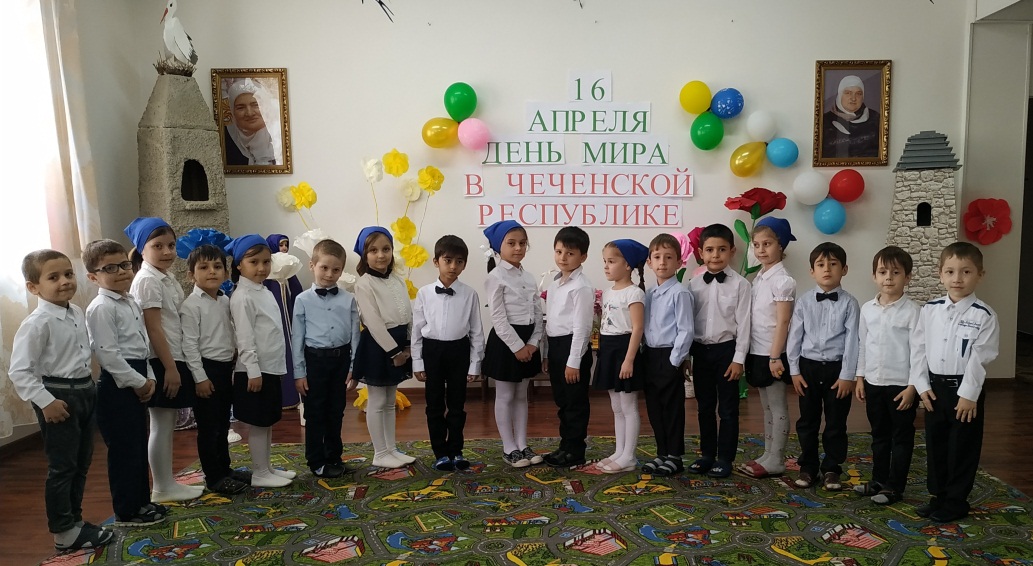 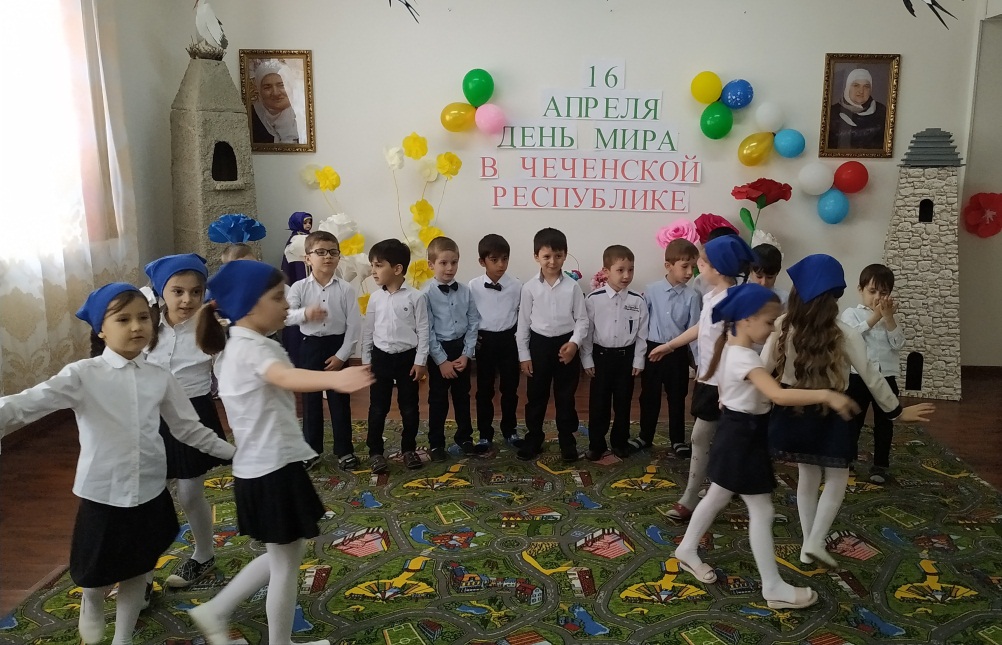 Воспитатели в группах, на День Мира, провели ООД по изодеятельности.Исмаилова П.Т., воспитатель старшей группы, провела ООД по рисованию на тему «Бабочка»: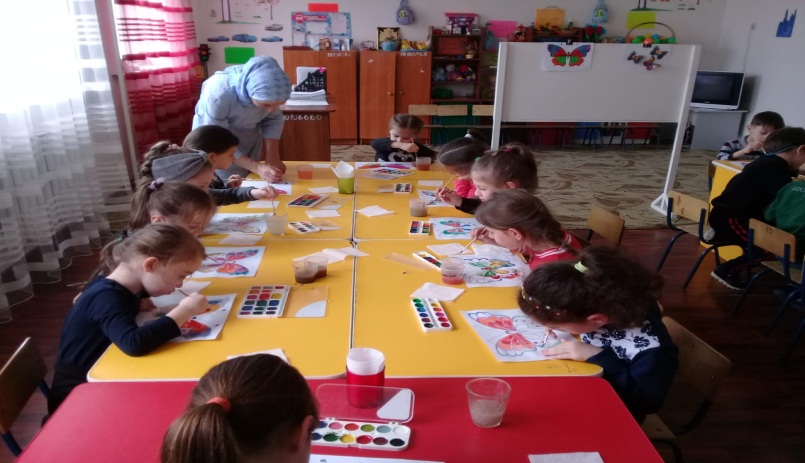 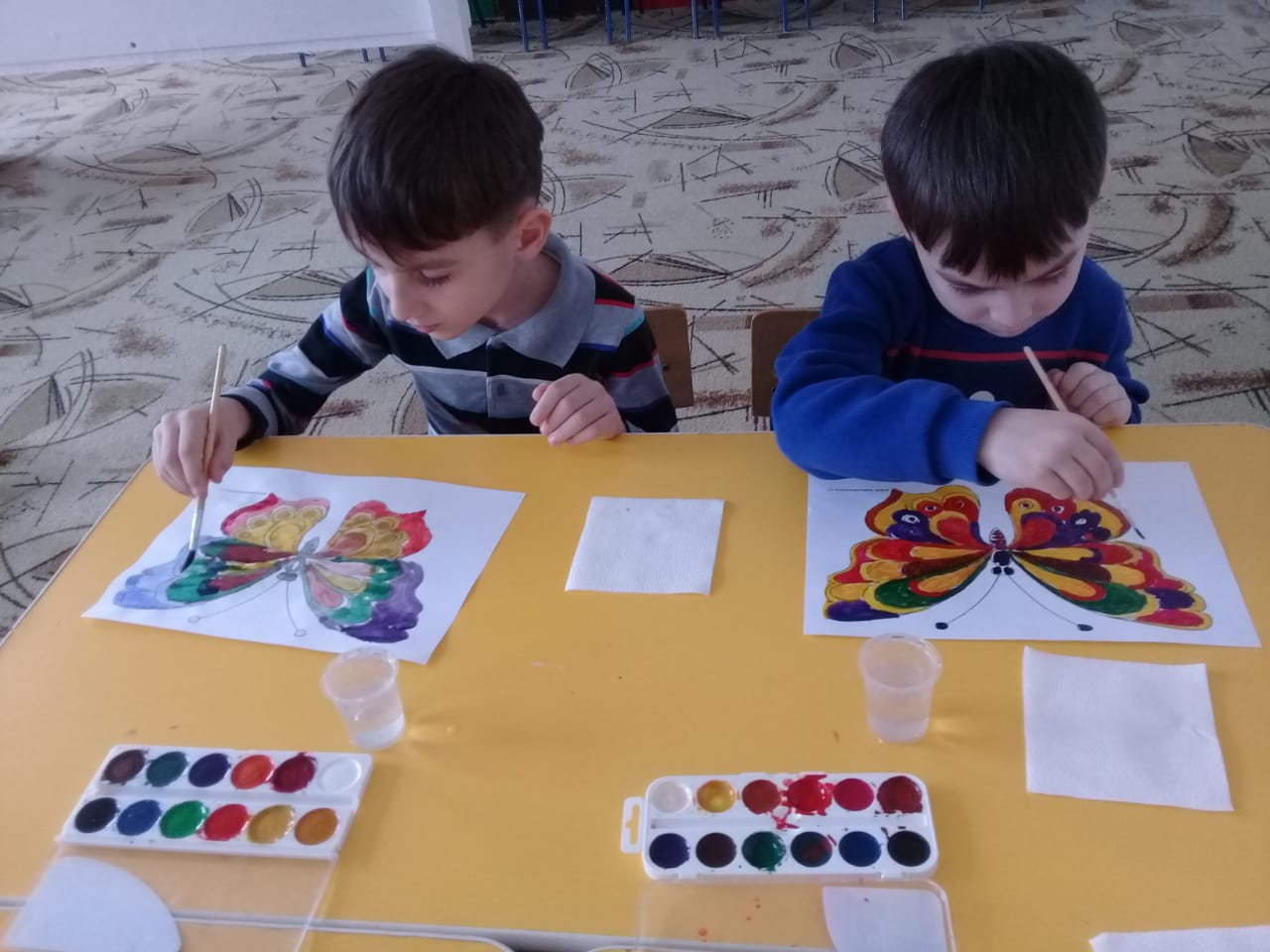 Воспитатель 2 младшей группы  Ахмурзаева Ш.А. провела ООД по аппликации на тему «Солнышко».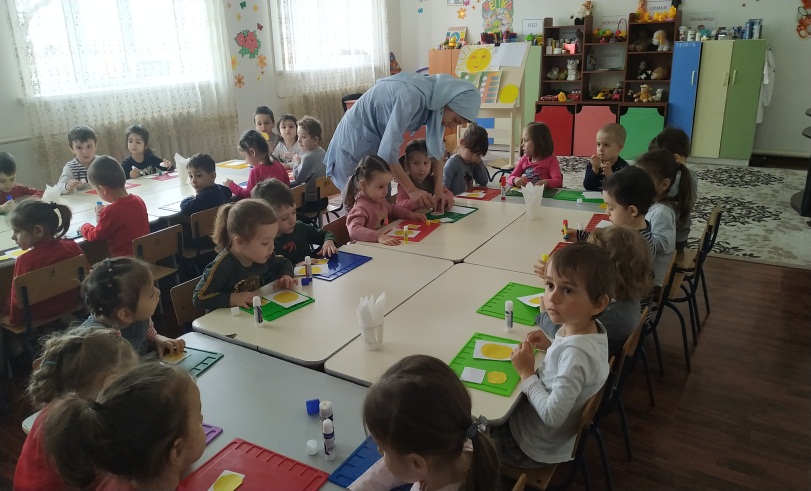 Дети рисовали на асфальте рисунки на День Мира.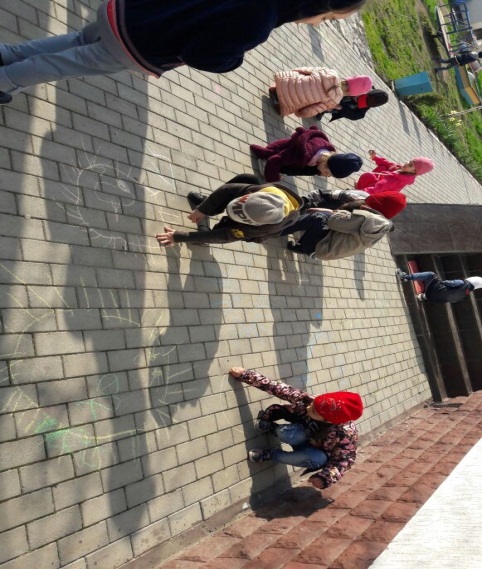 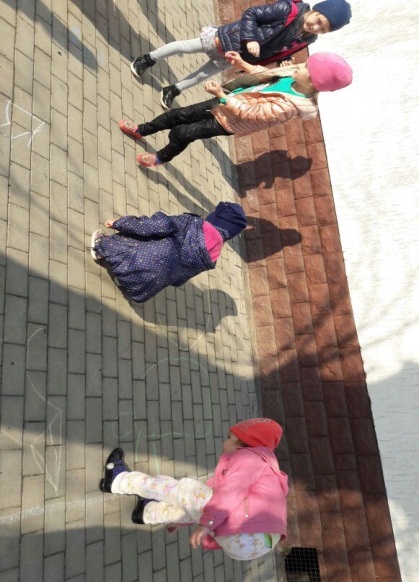 22 апреля в ДОУ, в рамках реализации ЕК по духовно - нравственному воспитанию и развитию подрастающего поколения и по плану воспитательно-образовательной работы был проведён досуг в средней группе«Уроки Эколят-молодых защитников природы в ДОУ». Экологическоевоспитание и образование детей – актуальная тема настоящего времени: только экологическое мировоззрение, экологическая культура живущих людей могут вывести планету и человечество из того катастрофического состояния, в котором они пребывают сейчас. С целью формирования экологической культуры детей, правил экологически взаимодействия с окружающей средой в МБДОУ №1 «Сказка» с.Ачхой-Мартан»в старшей  группе №1 был реализован проект «Уроки Эколят-молодых защитников природы в ДОУ».  В ходе реализации проекта работа проводилась и с родителями воспитанников. Для них были подготовлены консультации: «Учите ребёнка уважать и любить природу», «Почитайте детям книги о природе».С детьми была организована работа следующим образом:-рассматривание картин с изображением природы;-отгадывание загадок о явлениях природы, овощах, фруктах, животных, грибах, рыбах;-чтение и обсуждение экологических сказок, чтение стихов о природе;-выставка по художественно-эстетическому развитию (аппликация) на тему: «Весна пришла…»Выставка на тему: «Весна пришла…»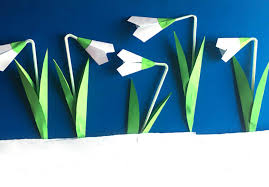 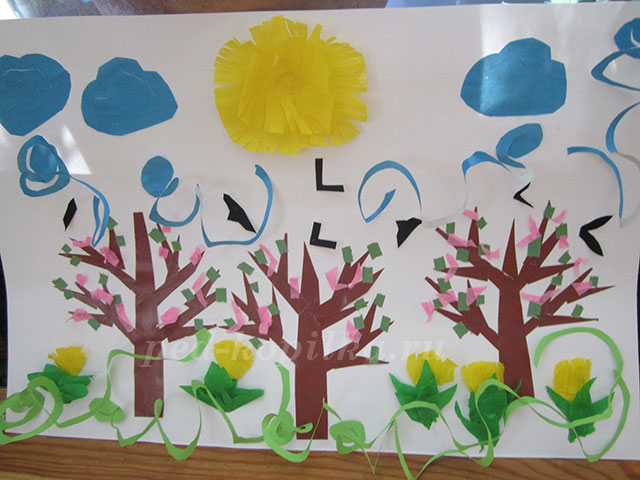 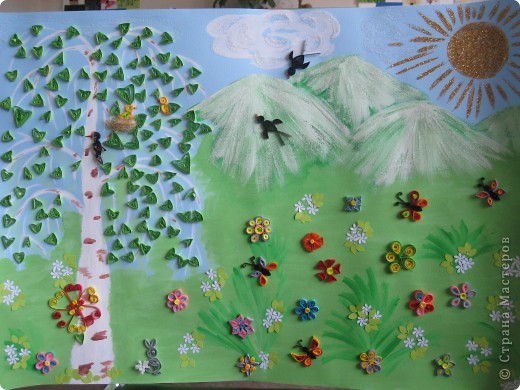 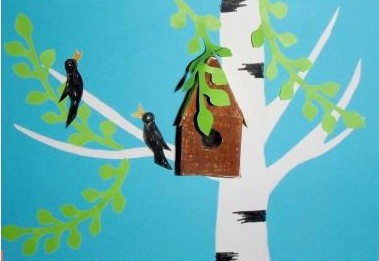 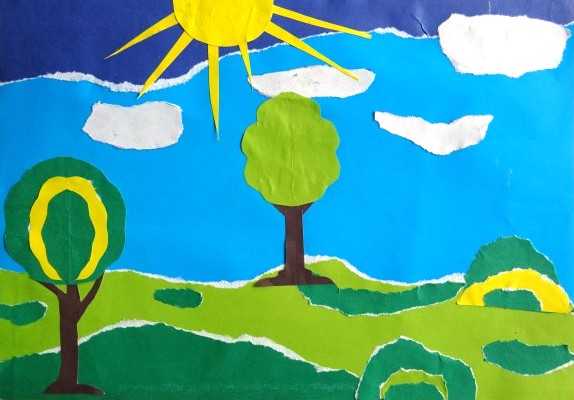 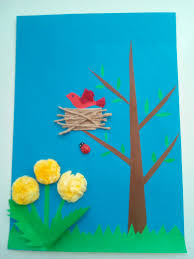 Просмотр мультфильма: «Про Эколят- защитников природы»(знакомство детей с персонажами –эколятами)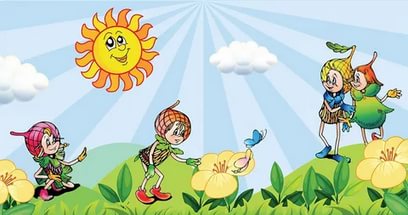 Проведены в группах ДОУ беседы с детьми на тему: «Правила поведения на природе».Воспитатели разучивали пословицы с детьми  о бережном отношении к природе. Были проведены, в старших группах, игровая деятельность с детьми в экологические игры.:::::     Также  воспитатели учили детей слушать звуки  природы (леса, моря, дождя, пение птиц).В старшей группе была проведена презентация на тему: «Враг природе- это мусор».В старшей группе прошло ООД по художественно-эстетическому развитию (лепка) с использованием природного и бросового материала «Эколят».Лепка с использованием природного материала.старшая группа №2: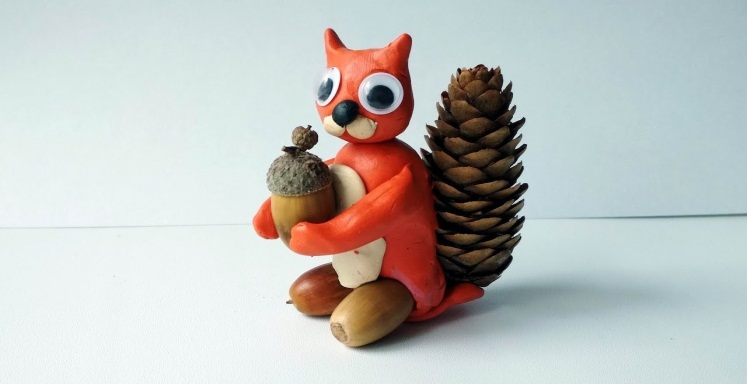 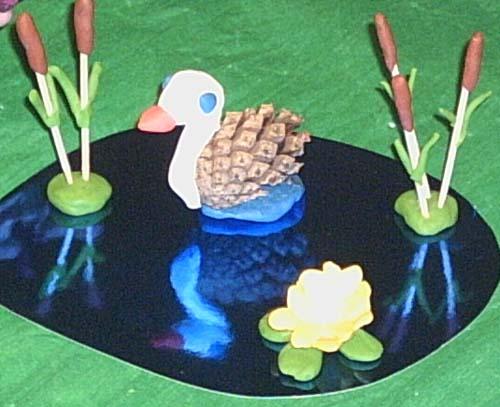 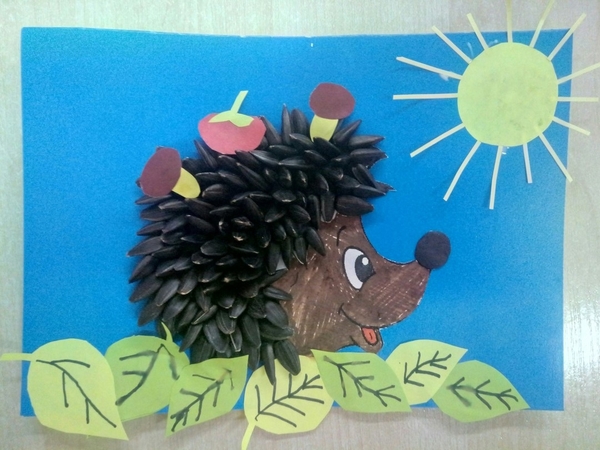        В старшей  группе №1 воспитатель Мальсагова З.С.провела презентацию на тему: «Знакомство с «Красной книгой». Целью презентации являлось знакомство детей с красной книгой, животными которых нужно охранять, воспитывать любовь к животным, желание заботиться о них.22 апреля  в ДОУ, в рамках реализации ЕК по духовно - нравственному воспитанию и развитию подрастающего поколения и по плану воспитательно-образовательной работы было проведено мероприятие «Голубая планета», посвящённое  празднику -День Земли. Целью этого мероприятия  являлось расширение кругозора и обобщение полученных знаний в области экологии, вызвать яркие и позитивные эмоции, направленные на осознание детьми себя частью мира природы, развитие отношений к природе как нашему общему дому. Воспитателями была проведена работа в группах детского сада:-проведены организационные образовательные деятельности по художественно-эстетическому развитию (изодеятельности);-тематические беседы на тему: «Праздник Земли».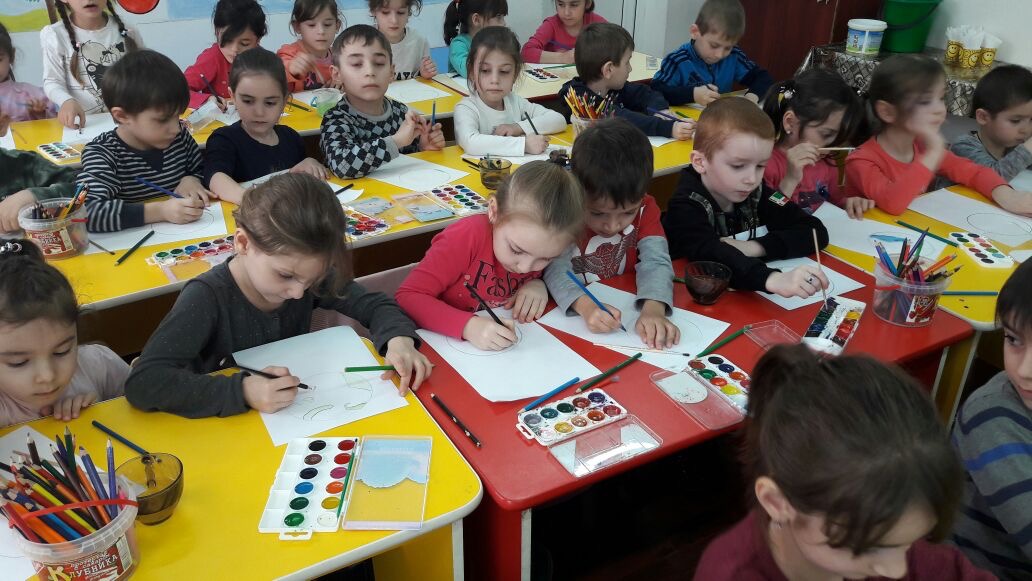 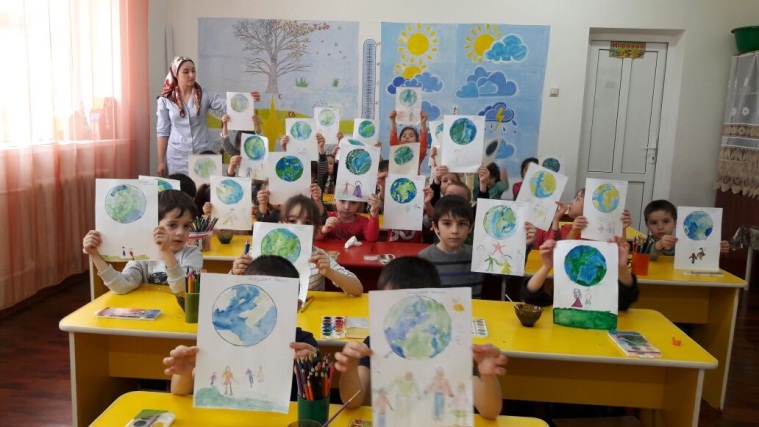 25 апреля в ДОУ, в рамках реализации ЕК по духовно - нравственному воспитанию и развитию подрастающего поколения и по плану воспитательно-образовательной работы ,в целях формирования положительных ценностных ориентаций, любви к родному языку в МБДОУ «Детский сад «Сказка» были проведены занятия, во время которых дошколятам рассказали о красоте чеченского языка, культуры, обычаев и традиций нашего народа и утренник «Ненан мотт – сан деган илли!», раскрывающий всю красочность родного языка.28 апреля в ДОУ, в рамках реализации ЕК по духовно - нравственному воспитанию и развитию подрастающего поколения и по плану воспитательно-образовательной работы прошло мерориятие «День открытых дверей»        Актуальной темой дня открытых дверей в ДОУ является одна  из форм работы с родителями, которая представляет им возможность познакомиться с образовательным учреждением, его традициями, правилами, задачами воспитательно-образовательного процесса. А как это важно – ощутить атмосферу детской жизни, своими глазами увидеть работу педагогов. В этот день  основными задачами у коллектива являлись: -обеспечение эффективного взаимодействия между ДОУ и родителями воспитанников в целях оптимизации воспитания и развития детей в условиях ДОУ и семьи;-психолого-педагогическое просвещение родителей воспитанников с учетом индивидуальных особенностей, возможностей и потребностей семей;-повышение педагогической культуры родителей;-расширение представлений родителей о педагогической деятельности сотрудников ДОУ;-укрепление партнерских отношений между ДОУ и родителями.        Для родителей педагогический коллектив детского сада подготовил и показал двазанятия в двух средних группах.        Первую организационную образовательную деятельность провела воспитатель младшей  группы Майрабиева Б.Л. Тема ООД: «Ёжик»- художественно – эстетическое развитие (рисование)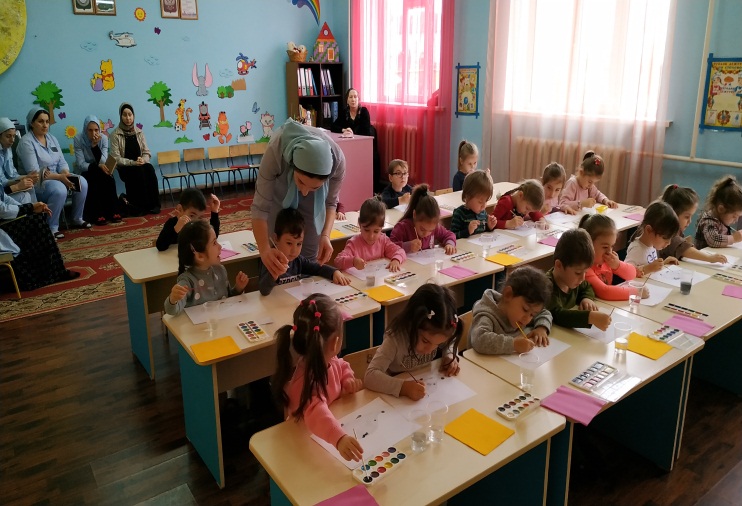 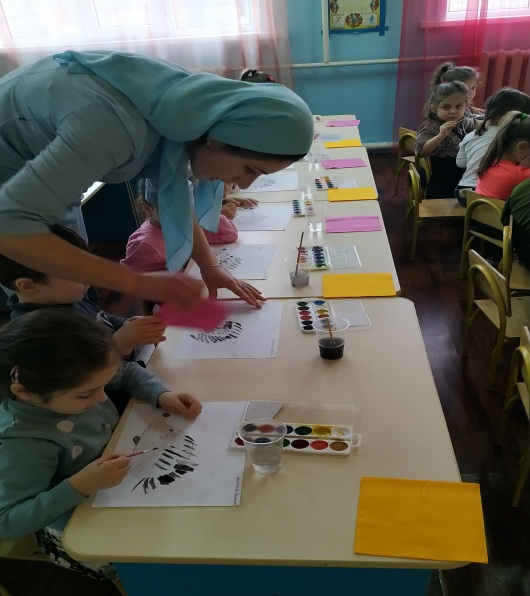       Вторую организационную образовательную деятельность провела воспитатель средней группы Тапсултанова Х.В..Тема ООД: «Фрукты в вазочке» -художественное творчество (лепка). Целью ООД было закреплять умение детей катать шар из пластилина между ладонями и вытягивать пластилин двумя пальцами для придания работе характерного образа; закреплять умение слушать воспитателя и действовать по его инструкции; развивать фантазию и творчество детей; развивать эмоциональную отзывчивость и образную речь; развивать умение оценивать работы, сопоставляя их с натурой; развивать эстетическое восприятие; расширять и обогащать словарный запас; развивать мелкую моторику, артикуляцию.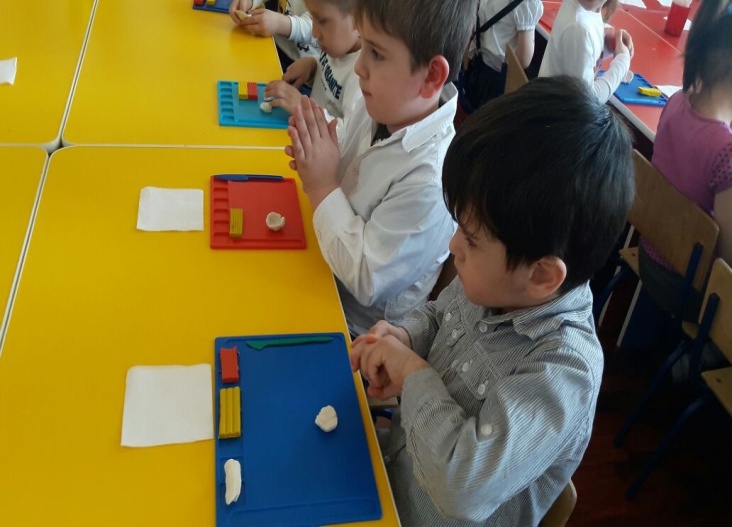 День открытых дверей – это мероприятие, которое позволяет получить полную информацию об условиях содержания детей в детском саду, организации режима, питания, прогулок, развивающей деятельности. Проведение дня открытых дверей, позволяет нашему детскому саду стать более открытыми для родителей и общественности.В течении всего месяца апреля в детском саду и на близ лежащих территориях, были проведены экологические субботники по  уборке территории. В субботниках принимал весь коллектив детского сада.  Субботники проводятся как в детском саду, так и на выездах за пределы детского сада: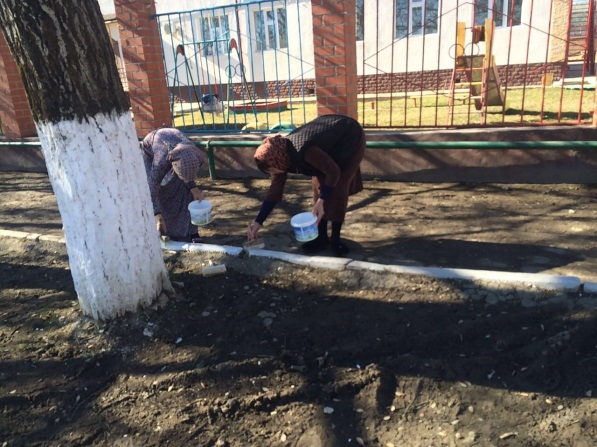 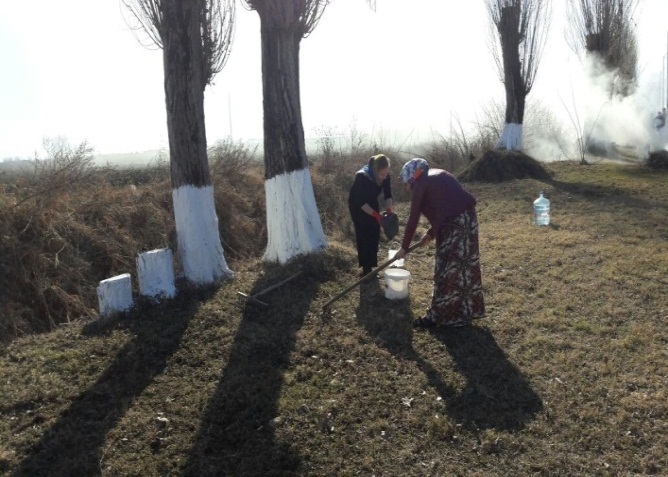 Информацию подготовиластарший воспитатель                                                                          А.И.Дубаева